POLITICAS DE VENTA Puede solicitar cotización vía telefónica, fax o e-mail indicando el tipo de prenda requerida, así como tallas y cantidad aproximada.Podemos fabricarle una muestra física de la prenda que usted requiere, esta tendrá un costo de $400.00 pesos con envío incluido y la recibe en un lapso de 7 días.Las cotizaciones se envían por e-mail con el monto y la cuenta a dónde depositar.Condiciones de pago: Todo pedido requiere 50% anticipo  y 50% previo al embarque, vía depósito bancario con cheque o transferencia electrónica.Solo iniciamos producción con el 50% de anticipo.El envío se realiza una vez acreditado el pago correspondiente al 50% restante.Todas las prendas cuentan con garantía contra defectos de fabricación.Tiempos de entrega: Hasta 200 prendas  15 díasPedidos de 200 a 1000 prendas 3 semanasPedidos de 1000 a 2000 prendas 4 semanasPara más de 2000 prendas se programan entregas parciales cada semana.Bajo ninguna circunstancia se enviara la producción sin estar acreditado el pago.E-mail: suéteres_era@live.com.mxPRECIOS UNIFORMES 2014PRECIOS UNIFORMES 2014PRECIOS UNIFORMES 2014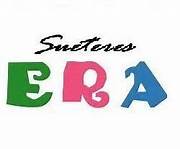 DESCRIPCIONTALLASPRECIOCHALECO CERRADO CUELLO VTALLAS 2-16$100.00CHALECO CERRADO CUELLO VTALLAS 30-40$110.00CHALECO CERRADO CUELLO VTALLAS 42-50$120.00SWEATER CERRADO CUELLO VTALLAS 2-16$105.00SWEATER CERRADO CUELLO VTALLAS 30-40$115.00SWEATER CERRADO CUELLO VTALLAS 42-50$125.00CHALECO ABIERTO (BOTON O CIERRE)TALLAS 2-16$105.00CHALECO ABIERTO (BOTON O CIERRE)TALLAS 30-40$115.00CHALECO ABIERTO (BOTON O CIERRE)TALLAS 42-50$125.00CHALECO ABIERTO C/bolsa de parcheTALLAS 2-16$110.00CHALECO ABIERTO C/bolsa de parcheTALLAS 30-40$120.00CHALECO ABIERTO C/bolsa de parcheTALLAS 42-50$130.00CHALECO ABIERTO C/bolsa ocultaTALLAS 2-16$115.00CHALECO ABIERTO C/bolsa ocultaTALLAS 30-40$125.00CHALECO ABIERTO C/bolsa ocultaTALLAS 42-50$135.00SWEATER ABIERTO (BOTON O CIERRE)TALLAS 2-16$110.00SWEATER ABIERTO (BOTON O CIERRE)TALLAS 30-40$120.00SWEATER ABIERTO (BOTON O CIERRE)TALLAS 42-50$130.00SWEATER ABIERTO C/bolsa de parcheTALLAS 2-16$115.00SWEATER ABIERTO C/bolsa de parcheTALLAS 30-40$125.00SWEATER ABIERTO C/bolsa de parcheTALLAS 42-50$135.00 SWEATER ABIERTO C/bolsa ocultaTALLAS 2-16$120.00 SWEATER ABIERTO C/bolsa ocultaTALLAS 30-40$130.00 SWEATER ABIERTO C/bolsa ocultaTALLAS 42-50$140.00Suéter bordado + $10.00 pesos aprox.Suéter bordado + $10.00 pesos aprox.Suéter bordado + $10.00 pesos aprox.